.  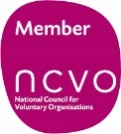 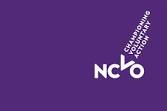 POLICIES AND PROCEDURESQ…. What policies and procedures do I need as a registered charity? A clear, appropriate and coherent set of policies and procedures help ensure that your organisation is well run.Policies and procedures: Ensure compliance with the law and regulation.Provide appropriate controls including a framework for delegation by the board of trustees to staff or volunteers that set out how things should be done and what is expected of people. Transparency and accountability that the board of trustees will be conducting the work of the charity appropriately.Limit risk.Creating policies and proceduresPolicies are clear, simple statements of how your organisation intends to conduct its services, actions or business. They provide a set of guiding principles to help with decision making. Policies don't need to be long or complicated – a couple of sentences may be all you need for each policy area.Procedures describe how each policy will be put into action in your organisation. Each procedure should outline:Who will do whatWhat steps they need to takeWhich forms or documents to use.Procedures might just be a few bullet points or instructions. Sometimes they work well as forms, checklists, instructions or flowcharts.Policies and their accompanying procedures will vary between workplaces because they reflect the values, approaches and commitments of a specific organisation and its culture. But they share the same role in guiding your organisation.You may be able to save time by looking at other organisation’s policies or templates as a starting point. Be sure to check they are appropriate for your organisation and you should adapt them for your circumstances. You should also check that the policies you adopt are compliant with the law and your organisation’s governing document. Suggested Core PoliciesEssential: You must have a written health and safety policy if you employ five or more people. An organisation of any size must conduct a health and safety risk assessment. Safeguarding policy for children and young people and/or vulnerable adults (if applicable)Privacy Policy incl. Data Protection and GDPREquality & Diversity Policy with particular regard to anti-discrimination and harassment of employees and volunteers as well as service users                                                                                              Risk management incl. assessment and mitigationFinance – including a financial procedures manual and a reserves policyBoard basics – a Trustee Code of Conduct; Conflict of interest policy; and Trustee Expenses policyOther Common Policies and ProceduresThe following areas are some of the more common polices that would benefit from being written down. You don’t necessarily need to adopt all the policies listed below and some specific policies you might need may not be listed. This is for the trustee board to decide.HRAdoption leave and payAdverse weather and travel disruptionAnti-harassment and bullyingCompassionate leaveData protectionDisciplinary procedureEmergency/Dependants leaveEqual opportunitiesExpensesFlexible workingGrievance procedureHealth and safety policy and risk assessmentInformation technologyMaternity leave and payPaternity leave and payPayRedundancyRetirementShared parental leaveSickness absenceSocial mediaStressTime off for public dutiesWhistleblowingVolunteer ManagementRecruitment and selection policyExpenses policyInsurance provision for volunteersProblem solving proceduresCode of conductVolunteer agreementOffice ManagementAcceptable use of IT/Email & Internet UseEnvironmental Impact (from Wales Council for Voluntary Action)Personal, or associated group, use of facilitiesRemote WorkingSecurityExternal relationsComplaints policy (for members, service users, supporters and/or public)Media policy (who can speak for the organisation)Fundraising and donations acceptance and refusal 